KULÜP  BAŞKANI                                                                                               KULÜP DANIŞMANIAdı Soyadı :                                                                                                            Unvanı/Adı Soyadı :Bölümü      :                                                                                                            Birimi                       :İletişim       :               	                                                                                          İletişim                    :İmza            :                                                                                                           İmza                         :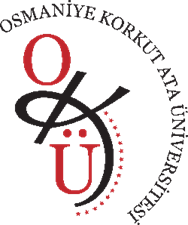 OSMANİYE KORKUT ATA ÜNİVERSİTESİSAĞLIK KÜLTÜR VE SPOR DAİRE BAŞKANLIĞIARAÇ TALEBİ ÖĞRENCİ KİŞİ LİSTESİ ………..………………. KULÜBÜDöküman No:SKS.FRM.015OSMANİYE KORKUT ATA ÜNİVERSİTESİSAĞLIK KÜLTÜR VE SPOR DAİRE BAŞKANLIĞIARAÇ TALEBİ ÖĞRENCİ KİŞİ LİSTESİ ………..………………. KULÜBÜYayın Tarihi10.11.2022OSMANİYE KORKUT ATA ÜNİVERSİTESİSAĞLIK KÜLTÜR VE SPOR DAİRE BAŞKANLIĞIARAÇ TALEBİ ÖĞRENCİ KİŞİ LİSTESİ ………..………………. KULÜBÜRevizyon Tarihi:OSMANİYE KORKUT ATA ÜNİVERSİTESİSAĞLIK KÜLTÜR VE SPOR DAİRE BAŞKANLIĞIARAÇ TALEBİ ÖĞRENCİ KİŞİ LİSTESİ ………..………………. KULÜBÜRevizyon No:OSMANİYE KORKUT ATA ÜNİVERSİTESİSAĞLIK KÜLTÜR VE SPOR DAİRE BAŞKANLIĞIARAÇ TALEBİ ÖĞRENCİ KİŞİ LİSTESİ ………..………………. KULÜBÜSayfa:1/1NoAd- SoyadBölüm/Öğrenci NumarasıTCİmza123